食品学院全日制研究生老生学业奖学金综合测评实施细则（2022 年修订版）第一章 总 则第一条 为了科学、全面、客观地考核研究生在校期间的综合素质，促进研究生思想道德素质、科学文化素质和身心健康素质协调发展，引导研究生勤于学习、善于创造、甘于奉 献，成为有理想、有道德、有文化、有纪律的社会主义新人，根据《华南农业大学研究生国 家奖助学金实施办法》（华农党发〔2021〕35 号），结合我院实际，制定本办法。第二条 本办法仅适应于我院全日制非定向研究生。第二章 综合素质测评指标体系和评分标准第三条 综合测评采取量化形式，对学生在学校期间的综合表现进行全面考核。测评包括思想道德品质、学习成绩、科研成果、社会实践及体育评分，满分为 100 分。第四条 思想道德品质 （硕士 10 分，博士 10 分）个人荣誉称号注：校级优秀团干、优秀团员、优秀学生骨干由学校“五四”评优产生；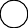 院级优秀团干、优秀团员、优秀学生骨干由学院“五四”评优产生；积极参加集体活动（包括学校组织的讲座、其他学院组织的非学术性讲座、元旦晚会等涉及班级、学院社团考核的活动）每人/次加 0.2 分，累加不超过1分，以上活动需提供加分证明材料；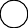 积极参加集体活动中的班级、学院社团考核活动主要包括：优秀/先进/五四红旗党支部/团支部等院级或校级荣誉的评选，院级荣誉团支部全体团员每人次加0.2 分，校级荣誉团支部全体团员每人次加 0.3分。优秀/先进/红旗班级等院级或校级荣誉的评选，院级荣誉班级全体成员每人次加 0.2 分，校级荣誉班级全体成员每人次加 0.3 分。优秀/先进/红旗团委、研究生会校级或省级荣誉的评选，校级荣誉所属社团成员每人次加 0.2 分，省级荣誉所属社团成员每人次加 0.3 分；以上集体活动累加不超过 0.6 分。在 “三下乡”、志愿者、信息工作等各类活动中获得积极分子或先进个人，在见义勇为、拾金不昧、帮弱助残、抢险救灾、抢救伤残等方面有突出事迹，受到全国、省（部）、市、学校、学院表彰和通报表扬的以及获得其他优秀个人或者先进个人的，均可奖励加分，加分标准为：国家级加6分，省部级加5分，市级、校级加3分，院级加2分。因同一事迹受多个单位表扬者，以最高分为准，不重复加分，因参加培训而获得的相关荣誉，一律不予加分（如党校培训，志愿者培训等）；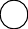 以上所有参加或获奖的需指定到个人（除开集体活动），因团队获得相关奖项或者荣誉一律不予加分。研究生寝室评比获奖宿舍，按宿舍成员加分（自2022-2023学年起失效）① 院级评比按照《食品学院创建研究生安全文明宿舍实施方案》中加分细则执行：② 代表学院参加校级宿舍评比，参与者加 0.25 分，获评校级五星级宿舍加 1 分，四星级宿舍加 0.8 分，三星级宿舍加 0.6 分，优胜奖加 0.3 分。获奖宿舍只加荣誉分不加参与分，院级评比和校级评比所获加分可以累计。社会工作参加学校组织、学生党团组织及学校成立的其他组织，在本学年度任期满一年，能尽职尽责的完成本职工作，可申请加分，标准如下：非上述规定人员，主动联系、主持、组织全院研究生集体活动或学术活动，或从校外为本院研究生活动筹措经费者，每次加 0.2 分，需提供加分证明材料。院团委（研究生）、研究生会主席团成员、各部门负责人及工作人员由指导老师进行工作完成情况考核，研究生班委工作完成情况由年级辅导员根据学院下发工作情况进行考核。考核不合格者不能参与校级/院级“五四”评优。注：兼任数项工作者，按最高得分项加分，不重复计分。（4）思想引领主题活动积极参与学校、学院组织的思想引领主题系列活动，根据活动奖项设置可申请加分，需提供加分证明材料；若活动中获奖加分有其他说明，则根据活动奖项设置进行加分。（5）思想道德品质扣分报名参加学术报告，如无特殊原因又未向组织方取消报名的同学，除以“失信” 计入诚信档案，1 次扣 5 分，学年内可以累减；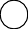 无故缺席学院规定或已经报名的讲座或会议，1 次扣 0.2 分，学年内可以累减；因同一内容受多次处分，以最高扣分为准，不重复计分。对存在学术不端等严重道德问题的学生，应予以一票否决。第五条	学习成绩 （硕士 30 分，博士 10 分）课程成绩要达到学校规定分数及以上，平均成绩以培养计划规定的上一学年全部课程计算。全部课程平均成绩以绩点算法为准；各科成绩乘以学分之和除以总学分即为绩点平均分单科成绩≥60分，硕士生学习成绩的计算公式为：学习成绩得分=绩点平均分*0.3博士生学习成绩的计算公式为：学习成绩得分=绩点平均分*0.1；（精确到小数点后两位，四舍五入）第六条	科研成果 （硕士 50 分，博士 70 分）基本条件：努力钻研，善于总结，具有较强的科研能力，学位论文工作踏实，在本学科领域内的研究有一定的创新，积极撰写科研论文。加分不能超过该项总得分。加分及条件：论文、专利或其他学术成果评分：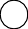 发表学术论文要求本人为第一作者,若为共同第一作者，则排头第一作者按100%标准加分，其他共同作者按（1/共同作者数）*50%标准加分，第一署名单位为华南农业大学。中文、 英文论文须公开发表（含网络在线发表）且正式被相关数据库收录，发表时间为上一年度奖学金评比材料截止提交时间至本年度奖学金评比材料截止提交时间内。不可以延至下一年申请加分。SCI 收录论文可根据按学科划分的第一、第二、第三、第四区（SCI 文章的 分区数据统一按照大类分区确定，分区数据以学校图书馆出具的检索证明所提供的影响因子和大类分区为准，如果没有影响因子和大类分区的，按四区论文加分。 第一区：30 分/篇；第二区：24 分/篇：第三区：18 分/篇；第四区：12 分/篇。EI 加分：9 分/篇；ISTP 加分：6 分/篇。核心排名北大中文核心期刊要目总览学科分类 25％以内刊物 7 分/篇；其他核心期刊5分/篇，一般刊物 3 分/篇，中文核心期刊以北京大学出版社《中文核心期刊要目总览》（最新版）为准。年度内，有发明专利或实用新型专利的（学生为导师（含第二导师）后第一 作者），分情况予以加分。其中，发明专利已授权的，加 8 分/项；发明专利已公开的，加 4 分/项；实用新型专利已授权的，加 6 分/项；实用新型专利已公开的，加 3分/项。获省部级以上奖励或成果可申请加 2 分，参加著作教材编写加 1 分。  说明：对于已网络在线发表但未被SCI库收录的论文可延至下一年给予加分（需提供当上一评审年度未被 SCI 库收录的检索证明和评审年度被 SCI 库收录的检索证明）。同一篇论文不可以两次加分（连续两年使用），如有违反，取消当年评优资格，并给予严重警告。发表会议、摘要论文或获会议相关奖项皆不加分；所有发表论文必须出具最新图书馆检索证明、论文复印件；中文论文还需要提供录用通知书、正文。② 学术竞赛（华南农业大学为第一署名单位）学术竞赛按团队荣誉和个人荣誉加分，具体得分如下表所示：个人荣誉得分：团队（2人及以上，排序第一或主持人对应表内直接加分，其他成员获奖折半加分）荣誉得分：参加学术竞赛未获奖的个人/团体可申请加 0.2 分参与分。说明：学术竞赛是指与自己本专业、本学科相关的竞赛（学院特殊说明的比赛除外）；项目结题证书不加分；同一项目获得多个奖项，按照最高奖项加分； 以上竞赛原则上均应由政府、学校作为主办方，级别一般根据奖状公章级别界定（落款公章为学会的竞赛相应降低一个级别，落款公章为两所及两所以上高校或相应级别政府机关的竞赛，定为省级；落款公章为两所及两所以上学院或相应级别政府机关的竞赛， 定为校级；落款公章为企业的竞赛，一般定义为院级，不能明确级别的由学院评审委员会界定）。获奖加分时间判定依据奖状落款时间；获奖结果若是按名次排序，由学院评审委员会根据获奖人数自定相应获奖等级。竞赛中获得以上奖项的其他奖项（除参与奖外），可按照优胜奖申请加分。院内学术讲座评分参加院研究生会举办或协办的学术讲座，每人/次加 0.2 分（以院研会签到记录为准），可累加，加分不超过 1 分。特殊说明：参与校外会议或获相关奖项皆不加分。第七条	体育文化与社会实践 （硕士 10 分，博士 10 分）体育素质参加校级研究生足球、篮球团体联赛，参加者申请加 0.3 分，进入八强申请加 0.5分，进入四强申请加 1 分，第三名可申请加 1.2 分，第二名可申请加 1.5 分，第一名可申请加 1.8 分, 不累计加分; 参加院级足球、篮球团体联赛，参加者申请加 0.2 分，进入八强申请加 0.3 分，进入四强申请加 0.5 分，第三名可申请加 0.6 分，第二名可申请加 0.75 分，第一名可申请加 0.9 分, 不累计加分；记录员、裁判可申请加 0.2 分；参加院内篮、足球选拔赛每人/次加 0.2 分。参加校级研究生羽毛球、乒乓球联赛，参加者可申请加 0.2 分，进入八强加 0.3 分，进入四强加 0.4 分，第三名可申请加 0.5 分，第二名可申请加 0.75 分，第一名可申请加 1分；参加院级研究生羽毛球、乒乓球联赛，参加者可申请加 0.2 分，第三名可申请加 0.3分，第二名可申请加 0.4 分，第一名可申请加 0.5 分；记录员、裁判可申请加 0.2 分；参加院内羽毛球、乒乓球选拔赛每人/次加 0.2 分。参加校田径运动会、游泳运动会及其他院、校级体育比赛，每（团队）人次（包括仪仗队员、方阵队员、裁判）加 0.3 分，第 1 至 8 名分别加分为 1.8 到 0.4 分；参加院田径运动会、院级定向越野选拔赛、游泳运动会（包括仪仗队员、方阵队员、裁判），每（团队） 人次加 0.2 分，第 1 至 8 名分别加分为 1 到 0.3 分，同时参加院、校运动会者基础分 0.3 分，两次获得的荣誉可累计加分；若无获奖只加一次参与分，若一项获奖，只加一项获奖分，参与分与获奖分不累加。凡报名无故缺席比赛且在赛前未请假者每人次扣 1 分。趣味运动会等不需院级选拔的校级体育活动，每（团队）人次参加者加 0.2 分，第三名可申请加 0.3 分，第二名可申请加 0.4 分，第一名可申请加 0.5 分。代表本校研究生参加或作为学校代表队成员参加广州地区和全省性各项比赛的，按两倍计算；参加全国性或国际性比赛的，以三倍计算。以校级部门（校研会，校体育教学部等）举办的比赛且需要经过院级比赛选拔后名次较高者才能参与的比赛为校级体育比赛，如校级篮球联赛，校运会，校定向越野等。田径运动会主要指校级田径运动会和院级田径运动会，不包含其他田径运动会，项目为校级田径运动会和院级田径运动会所包含的全部项目。社会实践参加各种科技兴农、科技咨询和挂职锻炼等社会线下实践活动，完成任务者，每人次加0.5 分，受校、院表扬者，加 1 分；受省级以上表扬者，或在省市级以上报刊发表相关文章者，加 2 分。多次参加社会实践活动总加分上限为 1 分，因同一活动受多次表扬时，以最高分为准。注：所有担任社会工作已加分的成员，本部门举（承）办的竞技类活动组织者不可申请加分，参加者可以申请加分。特别说明：（1）总分一样时，有发表 SCI 论文的，排名优先；（2）均有发表 SCI 的，以发表 SCI 论文的区间高者，排名优先，如：第一区高于第二区。（3）SCI 论文的区间相同时，影响因子高的，排名优先；（4）均未发表 SCI 论文的，有发表 EI 论文的，排名优先；（5）均未发表 SCI 论文和 EI 论文的，有在北大中文核心期刊要目总览学科分类排名在前 25%以内名次发表学术刊物的，排名优先；（6）均未发表 SCI 论文和 EI 论文的，均有在北大中文核心期刊要目总览学科分类排名在前 25%以内名次发表学术刊物的，期刊排名靠前的，排名优先；（7）其他情况，论文见刊时间早的，排名优先。（8）若均未发论文且总分相同，上一学年学习成绩高者排名优先，上一年无学习成绩则以德育分高者优先，德育分数相同者，参考研究生第二年的学习成绩。第三章 综合测评程序和要求第八条 学院硕士研究生老生学业奖学金评审委员会的成立： 主任：学院党委书记成员：学院党政领导、研究生辅导员、研究生教务员、导师代表、研究生代表 秘书：研究生辅导员（兼）第九条 综合测评程序各研究生班组织研究生学习综合测评文件，进行个人总结、自我评价。所有证明材 料需在规定时间内、评测工作开展前上交，超过规定规定时间内视为无效。学院各班研究生测评工作组分别对每个研究生进行评议。研究生测评工作小组由本班研究生代表（2 名，原则上一男一女）及研会工作人员（1 名）组成。由学院评审委员会负责研究生考核结果的统计、审核，并将初评结果进行公示；研究生对考核结果有异议的，可在规定时间内向学院评审委员会申请复核；研究生综合测评工作小组审定，研究生工作组组长签字并加盖公章后公布测评结果；所有考核材料由学院备案、存档。在奖学金评定过程中，对弄虚作假者，一经查实，即实行“一票否决”；此外，对于通过弄虚作假而获取的奖助学金，一经查实，将被如数追回并给予相应的纪律处分。第十条  奖学金的评选条件（老生学业奖按照学术型硕士、专业型硕士评奖）（一）研究生学业奖学金一等奖修完并通过年限内的全部课程，在就读研究生阶段，满足下列条件之一即可申请：1.平均成绩 85 分以上（含 85 分），限研究生二年级使用；2.以第一作者（若为共同第一作者，要求其位置排序为第一位）已发表学术论文，该期刊为一般核心以上，地址署名为华南农业大学；3.有发明专利或实用新型专利且已公开（导师（含第二导师）后面的学生第一作者）；4.参加省级及以上学术竞赛并获得一等奖或者等同奖励或以上奖励。（二）研究生学业奖学金二等奖研究生三年级（含硕士生/博士生）修完并通过培养计划内全部课程，综合 测评在班级 70%以内。研究生二年级（含硕士生/博士生）修完年限内的全部课程，平均成绩80分以上（含 80 分），综合测评同等条件下有论文发表等科研成果者予以优先评选。（三）研究生学业奖学金三等奖研究生三年级（含硕士生/博士生）修完并通过培养计划内全部课程。 研究生二年级（含硕士生/博士生）修完年限内的全部课程。（四）有下列情况之一者不能参评学业奖学金评审年度受到党、团组织或学校、学院通报批评以上（含通报批评）处理或处分者；参评年度课程考试有一门以上（含一门）不及格者，或三门成绩偏低被跟踪培养者；休学、保留学籍及经学校批准复学不满半年者；不积极参加学校和学院组织的政治、科技和文体活动者；未按学校规定缴清学费、住宿费者；未按学校规定报到、注册者；申请评优的学术成果存在明显争议者；导师有书面意见，认为不宜参评者；因各种原因退学者；本人未提出申请者。第四章 附则第十条 本办法由食品学院学工办公室负责解释。第十一条 本办法从发布之日开始实施（食品学院 2021 年研究生奖学金（老生）综合测评细则自动失效）。华南农业大学食品学院2022 年 8月个人荣誉称号荣誉级别加分备注南粤优秀研究生等荣誉者省级3优秀共产党员、优秀团干、优秀团员标兵2.5同时获得校级和院级荣誉称号只加最高分优秀共产党员、优秀团干、优秀团员校级2同时获得校级和院级荣誉称号只加最高分优秀共产党员、优秀团干、优秀团员院级1同时获得校级和院级荣誉称号只加最高分优秀学生骨干标兵2.5同时获得校级和院级荣誉称号只加最高分优秀学生骨干校级/省级2同时获得校级和院级荣誉称号只加最高分优秀学生骨干院级1同时获得校级和院级荣誉称号只加最高分优秀党员、优秀党务工作者、优秀督察员校级2同时获得校级和院级荣誉称号只加最高分优秀党员、优秀党务工作者、优秀督察员院级1同时获得校级和院级荣誉称号只加最高分研究生会、团委、党委信息中心优秀工作人员、研究生艺术团优秀团员校级1同时获得校级和院级荣誉称号只加最高分研究生会、团委、党委信息中心优秀工作人员、研究生艺术团优秀团员院级0.5同时获得校级和院级荣誉称号只加最高分社区党员之星0.5社区党员之星与社区团员之星多次获得分别只加一次分社区团员之星0.2社区党员之星与社区团员之星多次获得分别只加一次分文明宿舍等级等级分数范围综合测评加(减)分五星宿舍平均分全院排名 10%+1.0四星宿舍平均分排名 11%-30%+0.8三星宿舍平均分排名 31%-50%+0.6二星宿舍平均分排名 51%-80%+0.4一星宿舍平均分排名 81%~100%+0.2不合格寝室平均分<60-0.1职务加分省市学生组织骨干5学校团委、研究生会主席团成员，院团委、研究生会主席团成员4学校研究生团委、研究生会部门负责人，院研究生团委、研究生会部门负责人，党支部副书记，班长及团支书3团委、党委信息中心、研究生会工作人员；党支部委员，助理班主任，班委；校研究生艺术团成员2获奖等级加分一等奖0.4二等奖0.3三等奖0.2优秀奖0.15获奖级别获奖等级加分国家级一等奖10国家级二等奖8国家级三等奖6国家级优秀奖4省（市）级一等奖8省（市）级二等奖6省（市）级三等奖4省（市）级优秀奖3校级一等奖4校级二等奖3校级三等奖2校级优秀奖1院级一等奖2院级二等奖1院级三等奖0.5院级优秀奖0.3获奖级别获奖等级得分国家级特等奖6国家级一等奖5国家级二等奖4国家级三等奖3国家级优秀奖2省（市）级特等奖5省（市）级一等奖4省（市）级二等奖3省（市）级三等奖2省（市）级优秀奖1校级一等奖3校级二等奖2校级三等奖1校级优秀奖0.5院级一等奖2院级二等奖1院级三等奖0.5院级优秀奖0.3